Об утверждении муниципальнойпрограммы «Развитие экономикиДобровского муниципального округа Липецкой области на 2024-2026 годы»	В целях развития экономического потенциала Добровского муниципального округа, создания благоприятных условий для развития бизнеса и потребительского рынка, в соответствии со Стратегией социально-экономического развития Добровского муниципального района на период до 2025 года, утвержденной решением Совета депутатов Добровского муниципального района от 16.10.2019 г. № 302-рс, Порядком разработки, формирования, реализации и проведения оценки эффективности реализации муниципальных программ  Добровского муниципального округа Липецкой области, утвержденного постановлением администрации Добровского муниципального района от 02.10.2023 года №631, администрация Добровского муниципального округа ПОСТАНОВЛЯЕТ:1. Утвердить муниципальную программу «Развитие экономики Добровского муниципального округа Липецкой области на 2024 - 2026 годы (приложение).2. Считать утратившим силу с 01.01.2024 года:- постановление администрации Добровского муниципального района от 25.10.2018 года №806 "Об утверждении муниципальной программы «Развитие экономики Добровского муниципального района Липецкой области на 2019-2024 годы»";- постановление администрации Добровского муниципального района от 25.01.2019 года №20 "О внесении изменений в муниципальную программу «Развитие экономики Добровского муниципального района Липецкой области на 2019-2024 годы»;- постановление администрации Добровского муниципального района от 09.04.2019 года №258 "О внесении изменений в муниципальную программу «Развитие экономики Добровского муниципального района Липецкой области на 2019-2024 годы»;- постановление администрации Добровского муниципального района от 26.11.2019 года № 935 "О внесении изменений в муниципальную программу «Развитие экономики Добровского муниципального района Липецкой области на 2019-2024 годы»;- постановление администрации Добровского муниципального района от 11.12.2019 года № 970 "О внесении изменений в муниципальную программу «Развитие экономики Добровского муниципального района Липецкой области на 2019-2024 годы»;- постановление администрации Добровского муниципального района от 15.04.2020 года №292 "О внесении изменений в муниципальную программу «Развитие экономики Добровского муниципального района Липецкой области на 2019-2024 годы»;- постановление администрации Добровского муниципального района от 18.05.2020 года №338 "О внесении изменений в муниципальную программу «Развитие экономики Добровского муниципального района Липецкой области на 2019-2024 годы»;- постановление администрации Добровского муниципального района от 23.06.2020 года №445 "О внесении изменений в муниципальную программу «Развитие экономики Добровского муниципального района Липецкой области на 2019-2024 годы»;- постановление администрации Добровского муниципального района от 14.12.2020 года №1015 "О внесении изменений в муниципальную программу «Развитие экономики Добровского муниципального района Липецкой области на 2019-2024 годы»;- постановление администрации Добровского муниципального района от 06.04.2021 года № 272 "О внесении изменений в муниципальную программу «Развитие экономики Добровского муниципального района Липецкой области на 2019-2024 годы»;- постановление администрации Добровского муниципального района от 08.09.2021 года №711 "О внесении изменений в муниципальную программу «Развитие экономики Добровского муниципального района Липецкой области на 2019-2024 годы»;- постановление администрации Добровского муниципального района от 20.12.2021 года №914 "О внесении изменений в муниципальную программу «Развитие экономики Добровского муниципального района Липецкой области на 2019-2024 годы»;- постановление администрации Добровского муниципального района от 25.01.2022 года №34 "О внесении изменений в муниципальную программу «Развитие экономики Добровского муниципального района Липецкой области на 2019-2024 годы»;- постановление администрации Добровского муниципального района от 01.03.2022 года №142 "О внесении изменений в муниципальную программу «Развитие экономики Добровского муниципального района Липецкой области на 2019-2024 годы»;- постановление администрации Добровского муниципального района от 01.04.2022 года №248 "О внесении изменений в муниципальную программу «Развитие экономики Добровского муниципального района Липецкой области на 2019-2024 годы»;- постановление администрации Добровского муниципального района от 20.04.2022 года №281 "О внесении изменений в муниципальную программу «Развитие экономики Добровского муниципального района Липецкой области на 2019-2024 годы»;- постановление администрации Добровского муниципального района от 01.07.2022 года №476 "О внесении изменений в муниципальную программу «Развитие экономики Добровского муниципального района Липецкой области на 2019-2024 годы»;- постановление администрации Добровского муниципального района от 05.09.2022 года №660 "О внесении изменений в муниципальную программу «Развитие экономики Добровского муниципального района Липецкой области на 2019-2025 годы»;- постановление администрации Добровского муниципального района от 16.11.2022 года №827 "О внесении изменений в муниципальную программу «Развитие экономики Добровского муниципального района Липецкой области на 2019-2025 годы»;- постановление администрации Добровского муниципального района от 30.01.2023 года №52 "О внесении изменений в муниципальную программу «Развитие экономики Добровского муниципального района Липецкой области на 2019-2025 годы»;- постановление администрации Добровского муниципального района от 01.03.2023 года №130 "О внесении изменений в муниципальную программу «Развитие экономики Добровского муниципального района Липецкой области на 2019-2025 годы»;- постановление администрации Добровского муниципального района от 06.07.2023 года №418 "О внесении изменений в муниципальную программу «Развитие экономики Добровского муниципального района Липецкой области на 2019-2025 годы»;- постановление администрации Добровского муниципального района от 02.10.2023 года №630 "О внесении изменений в муниципальную программу «Развитие экономики Добровского муниципального района Липецкой области на 2019-2025 годы».3. Разместить настоящее постановление в сети Интернет на официальном сайте администрации Добровского муниципального округа.4. Настоящее постановление вступает в силу с 01.01.2024 года.5. Контроль за исполнением настоящего постановления возложить на первого заместителя главы администрации Добровского муниципального округа Мартынова И.Г.Глава администрации Добровского  муниципального округа                                                                           А.А. ПоповПопова З.Н.2-29-04ПОСТАНОВЛЕНИЕАДМИНИСТРАЦИИ ДОБРОВСКОГО МУНИЦИПАЛЬНОГО ОКРУГАПОСТАНОВЛЕНИЕАДМИНИСТРАЦИИ ДОБРОВСКОГО МУНИЦИПАЛЬНОГО ОКРУГАПОСТАНОВЛЕНИЕАДМИНИСТРАЦИИ ДОБРОВСКОГО МУНИЦИПАЛЬНОГО ОКРУГАПОСТАНОВЛЕНИЕАДМИНИСТРАЦИИ ДОБРОВСКОГО МУНИЦИПАЛЬНОГО ОКРУГА19.12.2023 г.19.12.2023 г.с. Доброе№898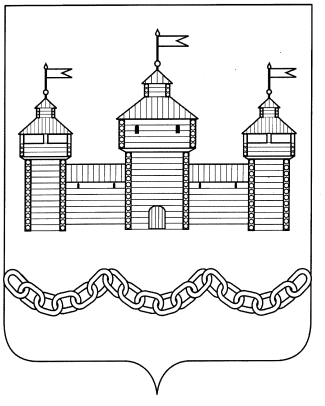 